Week 1Week 2MondayReading 20 minutes for pleasure Caesar's Calendar Conundrum
Grammar 
Prefixes ‘dis’ and ‘mis’ p.68 – 69 Maths 
Continue to learn times tables up to 12x12 with 5-second recall. 
Maths Booklet: Shape p.13 Reading 
20 minutes for pleasure People of the Rainforest

Grammar 
Prefixes ‘sub’ ‘super’ and ‘inter’ p.74 – 75 Maths 
Continue to learn times tables up to 12x12 with 5-second recall. Maths Booklet: Position & Direction Continued p.18Tuesday Reading 20 minutes for pleasure
Defeat or RetreatGrammar 
Prefixes ‘in’ ‘il’ and ‘ir’ p.70 – 71 Maths 
Continue to learn times tables up to 12x12 with 5-second recall.
Maths Booklet: Shape continued p.14 
Reading 20 minutes for pleasure The Ultimate Jungle Survival Guide

Grammar 
Suffixes p.76 – 77 Maths 
Continue to learn times tables up to 12x12 with 5-second recall. Maths Booklet: Statistics p.19 Wednesday Reading 20 minutes for pleasure 
Gary's Big AdventureGrammar 
Prefixes ‘re’ ‘anti’ and ‘auto’ p.72 – 73 Maths 
Continue to learn times tables up to 12x12 with 5-second recall. 
Maths Booklet: Angles p.15 Reading 20 minutes for pleasure Unusual Olympic Sports

Grammar Suffixes ‘ation’ and ‘ous’ p.78 – 79 

Maths 
Continue to learn times tables up to 12x12 with 5-second recall. Maths Booklet: Statistics Continued p.20 Thursday Reading 
20 minutes for pleasure 
Layers of the Rainforest Writing Look at the following picture. 

Create a setting description based on the eruption of the following volcano. 
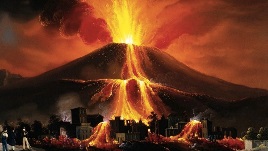 
Challenge Card Skills… Effectively use adverbial and prepositional phrases to make my writing specific when describing. 
Include powerful adjectives, verbs and adverbs to develop the imagery. 
Use past tense verb forms to show when an event is/was taking place. 
Accurately use subordinating clauses to help vary my sentence structure. 
Include a range of figurative language to enhance description. 
Modify nouns to engage the reader throughout my writing.


Maths 
Continue to learn times tables up to 12x12 with 5-second recall.Maths Booklet: Symmetry p.16 Reading 20 minutes for pleasure Two for One

Writing 
Look at the following picture. 
Create a newspaper report about the eruption of the following volcano. 

Challenge Card Skills… Use direct and reported speech to when a character is/was speaking. 
Include EAST to develop imagery of dialogue. Effectively use adverbial and prepositional phrases to make my writing specific when describing. 
Include powerful adjectives, verbs and adverbs to develop the imagery. 
Use past tense verb forms to show when an event is/was taking place. 
Accurately use subordinating clauses to help vary my sentence structure. 
Modify nouns to engage the reader throughout my writing.

Maths 
Continue to learn times tables up to 12x12 with 5-second recall. Maths Booklet: Revisit & review incorrect answers. Edit and improve. Friday Reading
20 minutes for pleasure 
Live Like an Emperor!
Writing 
Continue your setting description. 
Remember to edit and improve as appropriate and use your challenge card.Maths 
Continue to learn times tables up to 12x12 with 5-second recall. Maths Booklet: Position & Direction p.17 Reading 20 minutes for pleasure Revisit & Review any incorrect answers. 

Writing 
Continue to write your newspaper report. 
Remember to edit and improve as appropriate and use your challenge card.Maths 
Continue to learn times tables up to 12x12 with 5-second recall. 

Mymaths: Short Division 
https://static.mymaths.co.uk/xml/player/sample/build/index.html?contentPath=../../../en/primary/number/multiply_divide_written/short_division_homework